                                                  Конкурсная работаВсероссийский конкурс творческих работ учащихся    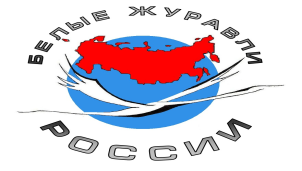    2018г. Субъект Российской Федерации __Дагестан, Кайтагский район, с Санчи______________ Город (населенный пункт) _____с. Санчи___________Полное название образовательной организации _______МКОУ «Санчинкая  СОШ____ Ф.И.О. (полностью) участника Конкурса  _____Эльжесов Давуд Курбанович _____________ Класс (курс), в (на) котором обучается участник _____7 класс____  Название работы« От героев былых времен….»______ Жанр работы ( сочинение, стихотворение, рассказ, сказка, быль и т. д.)__рассказ  в  рассказе__Ф.И.О. (полностью) учителя          Эльжесова Альбина АлаутдиновнаТема : От героев былых времен до Юрия Гагарина и Федора Конюхова …Герои никогда не умираютПока память о них жива в наших седцах.  Когда моя учительница зачитала нам темы сочинений , мне сразу  вспомнилась история, рассказанная моей бабушкой. 	История об одном герое моего  маленького села Санчи. Звали этого бесстрашного героя Микаил Манапов. Случилась эта история очень давно, во времена Деникина, когда в стране шла гражданская война . коснулась эта беда и нашу малую Родину. Когда казаки пришли в наш район, никого в селах не осталось, зная о жестокостях белой Армии, все кто мог ушли из села в горы. В нашем селе остался Микаил. Он был очень храбрый и отважный, смелый . казаки , которые пришли силой подчинить жителей села никого не нашли , кроме Микаила. Он находился дома , со своей молодой женой, в предыдущий день у них была свадьба. Когда обыскивали дома и казаки врывались в дома, он выстрелил и ранил одного из них. После этого  окружили дом  и силой забрали его в с Маджалис, место суда. Стали допрашивать : где жители, почему ушли, почему не присоединяются к деникинской армии. Но большевик Советской власти , красный партизан не подчинился им, не побоялся их угроз. Тогда они решили привязать его к большому дереву и подвергнуть жестоким пыткам. Пытали его несколько дней, выкололи глаза, но он даже под страхом смерти не выдал никого. Когда ему выкололи один глаз, ему предложили подчиниться властям белой армии. Он не только отказался от этого делать, но и осмелился  плюнуть генералу в лицо. Тогда разгневанный генерал приказал выколоть выколоть и второй глаз. Но и на этот раз не дождались от героя подчинения. Ему отрубили голову, несколько дней тело оставалось непохороненным, потому что никто не осмеливался поехать за телом. Микаил погиб как отважный герой. Наше сельчане гордятся подвигом, совершенным во имя свободы моего народа. Об этом герое мы будем помнить всегда. Память о нем будет вечно!